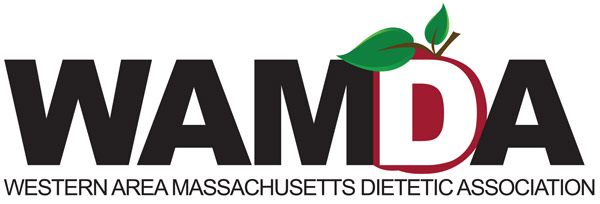 Cordially invites you to attend a lecture onCritical Periods in Infant Development: Feeding, Attachment and Failure to ThrivePresented by:Dr. Patrick Brown, an Assistant Professor of Pediatrics at Tufts University School and the Medical Director of Clinical Informatics at Baystate Health.  He will discuss the topic of critical/sensitive periods in brain development, the role of the environment in during these sensitive periods and how emotional attachment and early feeding experiences can contribute to later problems with growth and nutrition.  From: 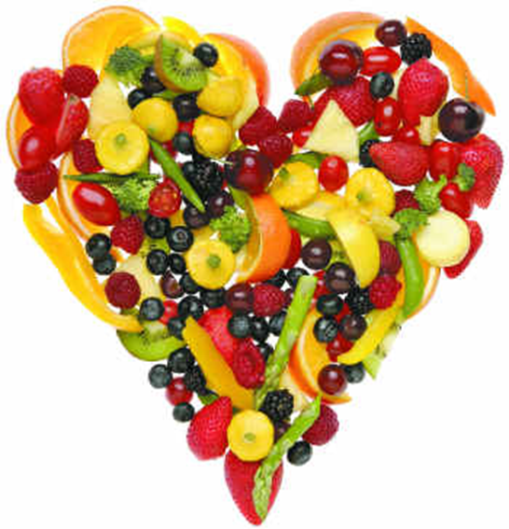 5:30-8:00 On: 3/18/15Location:O’Hara room at Mercy Medical Center -Dinner to be providedRSVP deadline: March 11, 2015RSVP contact: Nicole Knee (413) 794-8897 or Nicole.Knee@baystatehealth.orgCost: WAMDA Members: $20, non-members: $25. Students and interns: $10